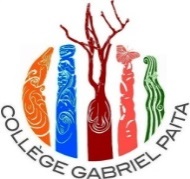 La Principale,  Anne Porcher- JaunayDateHeureLieuObjetVendredi 16 Février8 heuresRéfectoirePré-rentrée des personnels enseignantsLundi 19 FévrierMatinée + repasCollègeRentrée des élèves de 6èmeLundi 19 FévrierAprès-midiCollègeRentrée des élèves de 5èmeMardi 20 FévrierMatinéeCollègeRentrée des élèves de3èmes (7h00) puis de 4ème (8h00)Mercredi 21 févrierMatinéeCollègeRentrée scolaire de tous les élèves23 et 26 févrierJournéeCollègePSC1 Classe de 4ème Orange (date à confirmer)Mardi 27 Février17h00Salle d’étudeAssemblée générale APEMardi 06 mars16h15Réfectoire/ classesRéunion parents-professeurs /élèves de 6èmesJeudi 08 mars     16h30-17h30-	                      Réfectoire/ classes     16h30-17h30-	                      Réfectoire/ classesRéunion parents-professeurs /élèves de 3èmes Prépa-ProDu 12 au 16 MarsJournée - CollègeJournée - CollègeEvaluation nationale socle. Elèves de 6èmesDu 19 au 23 MarsCollègeCollègeElection des délégués de classe23 et 26 MarsJournéeCollègePSC1 Classe de 4ème Bleuejeudi 29 Mars16 heures 15Salle 211Conseil pédagogique n° 1Du 26 au 30 MarsElection des différents collèges au CADu 03 au 06 AvrilJournéeCollègeSemaine du bien êtreDu 07 au 15 AvrilVacances scolaires 1ère périodeVacances scolaires 1ère périodeVacances scolaires 1ère période20 et 23 AvrilJournéeCollègePSC1 Classe de 4ème JauneJeudi 19 Avril16 heures 15RéfectoireCA n° 1Samedi 21 Avril10h-11hRéfectoireCérémonie Républicaine de remise des diplômes du DNB Du 23 au 27 AvrilEntreprises1er stage d’insertion des 3èmes Prépa-ProMardi 24 Avril12h00 à 12h50Salle 211Réunion équipe pédagogique 6èmes orange Jeudi 26 Avril12h à 12h50Salle de réunionRéunion professeurs principaux de 3ième/CopsyLundi 14 MaiJournéeCollègeExercice incendie N°1Vendredi 11 Mai                                                                                  Arrêt des notes du 1er trimestre                                                                                  Arrêt des notes du 1er trimestre                                                                                  Arrêt des notes du 1er trimestreDu 14 au 23 Mai16 heures 10CollègeConseils de classe du 1er trimestreMardi 22 MaiJournée16h15CollègeCollègeRallye Maths 6èmes 1ère partieRéunion CESCJeudi 24 Mai16 heures 15CollègeRemise des bulletins et rencontre parents/professeurs tous niveaux25 et 28 MaiJournéeCollègePSC1 Classe de 4ème MauveDu 28 au 01 juinEntreprisesStage d’observation des 3èmesDu 04 au 07 JuinJournéeCollègeSemaine  InterculturelleVendredi 08 juinJournéeCollègeJournée pédagogique N°1Du 08 au 24 JuinVacances scolaires 2ème périodeVacances scolaires 2ème périodeVacances scolaires 2ème période